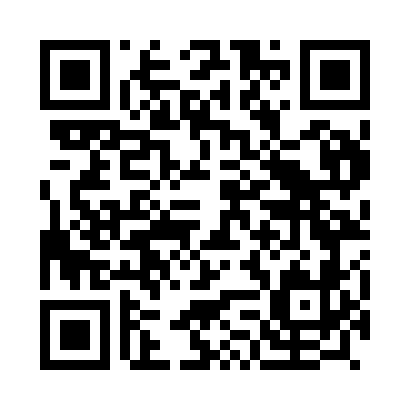 Prayer times for Anobra, PortugalSat 1 Jun 2024 - Sun 30 Jun 2024High Latitude Method: Angle Based RulePrayer Calculation Method: Muslim World LeagueAsar Calculation Method: HanafiPrayer times provided by https://www.salahtimes.comDateDayFajrSunriseDhuhrAsrMaghribIsha1Sat4:076:071:326:428:5810:492Sun4:066:061:326:438:5810:503Mon4:066:061:326:438:5910:514Tue4:056:061:336:449:0010:525Wed4:046:051:336:449:0010:536Thu4:046:051:336:459:0110:547Fri4:036:051:336:459:0210:558Sat4:036:051:336:459:0210:569Sun4:026:051:336:469:0310:5610Mon4:026:041:346:469:0310:5711Tue4:016:041:346:469:0410:5812Wed4:016:041:346:479:0410:5813Thu4:016:041:346:479:0510:5914Fri4:016:041:356:479:0511:0015Sat4:016:041:356:489:0511:0016Sun4:016:041:356:489:0611:0117Mon4:016:041:356:489:0611:0118Tue4:016:051:356:499:0611:0119Wed4:016:051:366:499:0711:0220Thu4:016:051:366:499:0711:0221Fri4:016:051:366:499:0711:0222Sat4:016:051:366:499:0711:0223Sun4:026:061:366:509:0711:0224Mon4:026:061:376:509:0711:0225Tue4:026:061:376:509:0811:0226Wed4:036:071:376:509:0811:0227Thu4:036:071:376:509:0811:0228Fri4:046:071:386:509:0811:0229Sat4:056:081:386:509:0711:0230Sun4:056:081:386:509:0711:01